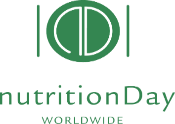 7 listopad 2019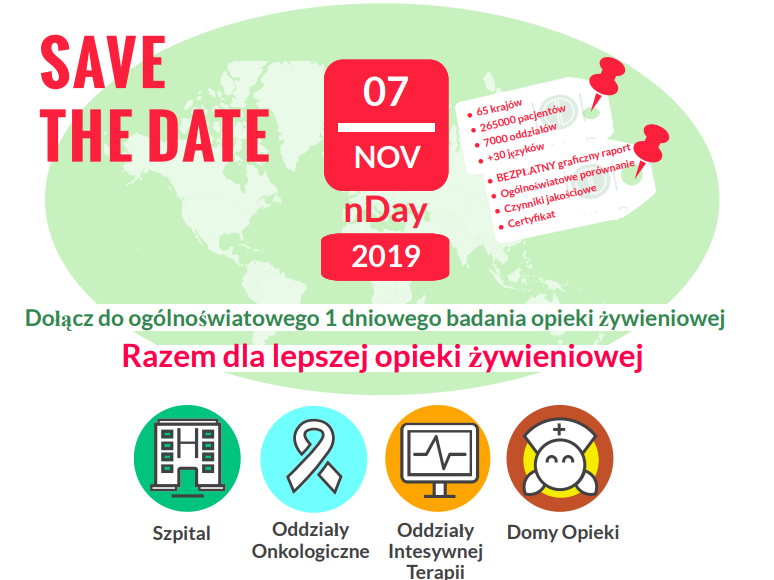     Co jest niezbędne do udziału w NutritionDayPrzesłanie Formularza zgody ośrodka na udział w ND zgodnie z wnioskiem Komisji Bioetycznej pocztą na adres: Katedra Anestezjologii i Intensywnej Terapii, Collegium Medicum w Bydgoszczy, UMK w Toruniu, Szpital Uniwersytecki nr 1 ul. M. Skłodowskiej Curie 9 85-094 Bydgoszcz z dopiskiem: NutritionDay lub faxem (052) 585-40-22) lub skan do Krajowego Koordynatora ND  -dr n. med. Kingi Kupczyk  na adres: kupczykkinga@tlen.pl)Rejestracja Ośrodków na stronie: (http://www.nutritionday.org/en/my-nday-login/registration/index.html) w celu uzyskania kodów, które będą niezbędne do wprowadzenia danych.Przygotowanie Zgody pacjenta i odpowiednich Kwestionariuszy NutritionDay:ND w szpitalu lub ND Express ( skrócona wersja kwestionariuszy szpitalnych)ND dla pacjentów onkologicznychND w intensywnej terapiiND w zakładach opiekuńczo-leczniczych             Kryteria włączenia do badania i uzyskania certyfikatu!Badaniu ankietowemu podlegają pacjenci przebywający w szpitalach i zakładach opiekuńczo-leczniczych                                       w dniu 7 listopada 2019  od 7:00 do 7:00 dnia następnego ( z wyłączeniem pacjentów jednodniowych).Ocenie należy poddać minimum 8 pacjentów z danej jednostki/oddziału po uzyskaniu zgody pacjenta Wiek badanych:od 7 roku życia w szpitalachpowyżej 50 roku życia w zakładach opiekuńczo-leczniczychWarunkiem wygenerowania raportu i  uzyskania certyfikatu dla ośrodka jest: Przeprowadzenie badania u 60% pacjentów włączonych do ND Minimum 80% z przebadanych pacjentów w ND należy poddać ponownej ocenie     po  30 dniach w szpitalach lub 180 dniach w zakładach opiekuńczo-leczniczy